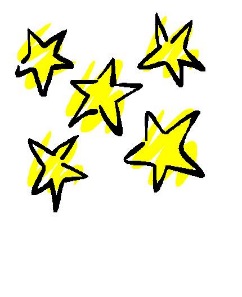 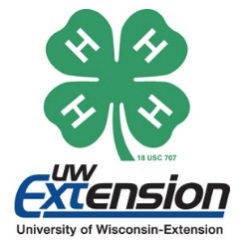 4-H “NIGHT WITH THE STARS” 2017STAFF APPLICATION FORMPlease submit this application (front and back) by 4:30 p.m. on Monday, October 16, 2017.Night with the Stars staff positions are available to Racine County 4-H youth who are in 7th grade and above (during the 2017-2018 school year). A limited number of positions are available and selections are based on this application and the needs of this camp. A position is not guaranteed. Decisions are made by a committee and these decisions are final.  
Who:	Racine County 4-H members in 7th grade and above (based on 2017-2018 school year) who want to further develop their leadership skills, responsibility, and gain experience working with children.When: 	Staff will be expected to arrive at 3:30 p.m. on Friday, November 24 for a training session. Staff will be able to leave at 10:00 a.m. on Saturday, November 25, as long as the facility is cleaned up by that time. Only staff who can commit to the entire time period will be considered.Where: 	Yorkville Elementary School, 18621 Washington Avenue, Union Grove, WI 53182Cost: 	$5 per staff (includes a t-shirt, dinner, snacks, and breakfast) to be paid after staff selections are made. Please do not send money at this time.Name: 					 Grade: 	 Gender: 	 T-Shirt Size: Youth 	      Adult 	E-Mail Address: 					 Phone: 			 4-H Club: 			
Emergency Contact Name: 					 Emergency Contact Phone #: 				Participant is enrolled as a 2017-2018 Racine County 4-H member in 4HOnline: Yes or No(Current enrollment is required for this program. Please go to 4HOnline (wi.4honline.com) to enroll and update your health form before the October 16 staff application deadline.)
Please rank your interest (#1 being your first choice) in the following Night with the Stars roles: 
_____ Counselor: You will be responsible for actively engaging, leading, and caring for an assigned group of campers. 
_____ Crafts Team: You will prepare, lead, teach, clean-up, and actively engage with campers as they do crafts._____ Foods Team: You will prepare, cook, serve, and clean-up dinner, snack, and breakfast._____ Games Team: You will lead group games while always being actively engaged with the campers._____ Head Counselor: You will lead, serve as a resource for, and mentor a group of counselors. This role is appropriate for older Junior Leaders with counselor experience.What does “Camp is for the Camper” mean to you and what are specific examples of how you will exhibit this at Night with the Stars? 																																				What skills do you hope to gain or learn to do better through the role you selected as your #1 choice? 																													

Why will a camper at Night with the Stars look up to you? 																																			
Please submit this form by 4:30 p.m. on Monday, October 16, 2017 to the Racine County UW-Extension Office
209 North Main Street
Burlington, WI 53105.
We are unable to accept any late applications beyond this deadline.As an EEO/AA employer, the University of Wisconsin-Extension provides equal opportunities in employment and programming,
 including Title IX and Americans with Disabilities (ADA) requirements.  To ensure equal access, if you need material in another
 format, please contact the Racine County UW-Extension Office.   